	CURRICULAM VITAENIMMY PETER K P Nettaikodath houseChalikkavattom, Shasthrilane,Ponnurunny, Vytila, KochiMOB 7034452939e-mail:rosenimmi16@gmail.comSTRENGTH		A Strong will power , hardworking, efficient time-management, observation skill, disciplined, always friendly to others , eager to learn something new, ability to work on teams as well as leader when necessary.EDUCATIONAL QUALIFICATION EXPERIENCE4 Month experience in Cuboid studio, Kochi as an Accountant and Receptionist3 Year experience in Techno world Kochi (Authorized service Franchisee of Franke Faber India Ltd) as an Office Assistant PERSONAL DETAILSName			: 	NIMMY PETER K.PFather Name		              : K L PeterSex			           : FemaleDate of Birth		             : 23/05/1992Age 		            :	 25Marital Status		           :  MarriedHusband Name		: Antony AjoResidential address	           	: Nettaikodath house			            Shasthrilane, Ponnurunny			             Vytila, KochiReligion & Caste			: Christian L CLanguages known			: Malayalam, EnglishHobbies				: Listen to MusicDECLARATION	I do hereby declare that the information furnished above are true to my knowledge and I am confident of performing any task being assigned by the organization.Place:   VytilaDate:										NIMMY PETER K P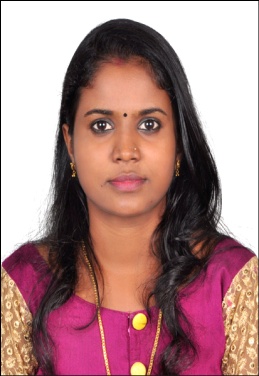 COURSEYEAR OF PASSEDINSTITUTECustomer relation and retailing2014 JulyI-lead KochiB.com Co operation2013 MarchM G UniversityDTP, Tally2013Eashowbhavan,college, ErnakulamPlus Two2010 MarchSt. Peters H S S .KumbalanghiS.S.L.C2008 MarchSt. Peters H S S. Kumbalanghi